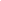 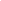 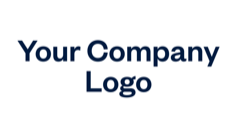 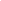 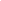 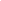                                          ITEM/SERVICE      DESCRIPTION          QTY/HOURS         RATE 	      AMOUNT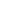 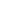 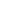                                       TERMS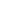 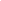 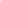 PlaceholderText000000000PlaceholderText000000000PlaceholderText000000000PlaceholderText000000000Subtotal£00.00Text HereDiscount-£00.00GST/HST/PST Rate5%GST/HST/PST£00.00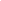 TOTAL£00.00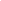 CONDITIONS/INSTRUCTIONS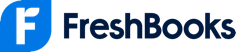 Text Here